Дошкільний навчальний заклад ( ясла- садок) №1 «Дзвіночок»Комунальної власності Сарненської міської ради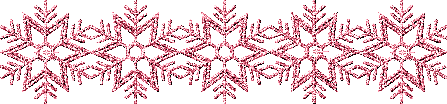 «Театралізовані ігри як засіб виховання  дітей дошкільного віку»                                                                    Підготувала і провела                                                           музичний керівник: Пупко Н.А.м.Сарни – 2019р.Все життя дітей насичена грою. Кожна дитина хоче зіграти свою роль. Але як це зробити? Як навчити малюка грати, брати на себе роль і діяти? Цьому допоможе ТЕАТР. «Театр - це чарівний край, в якому дитина радіє, граючи, а в грі вона пізнає світ». У цих словах з програми Мерзлякової «Чарівний світ театру» відбивається вся суть і значення театралізованої гри. Театралізовані ігри користуються у дітей незмінною любов'ю. Великий і різнобічний вплив театралізованих ігор на особистість дитини дозволяє використовувати їх як сильний, але не нав'язливий педагогічний засіб, адже дитина під час гри відчуває себе більш розкуто, вільно і природно. Підготовка до театралізованої діяльності полягає в наступному: 1. Виразне читання твору. При читанні дітям необхідно не стільки артистичність, скільки щирість і непідробленість почуттів педагога. 2. Бесіда про прочитане, яка пояснює і з'ясовує розуміння не тільки змісту, а й окремих засобів виразності. 3. Перегляд ілюстрацій в дитячих книгах або просто картинок, що підходять до прочитаного твору. 4. Вчити дітей передавати настрій і характер героїв мімікою і рухами. 5. Проказування окремих фрагментів. Фрагменти з творів використовують, як вправу. 6. Потім весь твір розігрується цілком. Не можна ділити дітей на «артистів» і «глядачів» (одні постійно виступають інші постійно залишаються глядачами,. 7. Допомога батьків у підготовці дітей до театральної діяльності: допомога вихователю у виготовленні різних театрів, костюмів. Беручи участь у театралізованих іграх, діти знайомляться з навколишнім світом у всьому його різноманітті - через образи, фарби, звуки, музику, а вміло поставлені вихователем питання спонукають думати, аналізувати, робити висновки і узагальнення. Театралізована діяльність вчить дітей бути творчими особистостями, здатними до сприйняття новизни, вмінню імпровізувати. Нашому суспільству необхідна людина саме такої якості, який би сміливо міг входити в сучасну ситуацію, вмів володіти проблемою творчо, без попередньої підготовки, мав мужність пробувати і помилятися, поки не буде знайдено правильне рішення. Види театралізованих ігор. Всі театралізовані ігри поділяються на 2 основні групи. Які скажіть? :( відповіді педагогів) (режисерські ігри та ігри - драматизації). У режисерській грі «артистами є іграшки або їх замінники, а дитина, організовуючи діяльність як« сценарист і режисер », управляє« артистами ». «Озвучуючи» героїв і коментуючи сюжет, він використовує різні засоби вербальної виразності. Види режисерських ігор визначаються відповідно до різноманітністю театрів, які використовуються в дитячому саду: настільний, площинний і об'ємний, ляльковий (бибабо, пальчиковий, маріонеток) і т. Д. До режисерським ігор відноситься: настільний театр,тіньової театр, театр на фланелеграфі. У цих іграх дитина або дорослий діє за всіх персонажів (як режисер). У настільному театрі традиційно використовується театр іграшок, театр картинок. Зараз з'являються і інші види театру: в'язаний театр, театр ложок, театр кухлів, театр коробочок та ін. До стендовим видам театру відносяться стенд - книжка, театр на фланелеграфе, тіньовий театр. До ігор - драматизації відносяться гри, засновані на діях виконавця ролі (дорослого або дитини, який при цьому може використовувати одягнені на руку ляльки бибабо або пальчиковий театр, а також елементи костюма. В іграх-драматизація дитина, виконуючи роль як «артиста», самостійно створює образ за допомогою комплексу засобів вербальної і невербальної виразності. Видами драматизації є ігри-імітації образів тварин, людей, літературних персонажів; рольові діалоги на основі тексту; інсценування творів; постановки вистав за одним або кількома творами; гри-імпровізації з розігрування сюжету (або кількох сюжетів) без попередньої підготовки Знайомство дітей з різними видами театрів слід починати в молодшій групі.Зустріч з театральної лялькою, особливо в адаптаційний період, допомагає малюкам розслабитися, зняти напругу, створює радісну атмосферу, виховує доброту. Для пожвавлення ігор з пальцями можна виготовити  пальчиковий театр. Персонажі пальчикового театру робляться з паперу, картону, тканини, в'яжуться гачком. Це мініатюрні фігурки, які надягають на пальці. За допомогою таких іграшок обігруються з дітьми ряд віршів і потішок. Наприклад: «Цей пальчик-дід, Цей пальчик-бабка, Цей пальчик-татко, Цей пальчик-матінка, Цей наш малюк Звуть його (називається ім'я дитини). В середньому дошкільному віці відбувається поглиблення інтересу до театралізованих ігор. У віці 4-5 років дитина освоює різні види настільного театру: м'якої іграшки, дерев'яний театр, конусний театр, театр народної іграшки та площинних фігур. Доступний дітям і театр верхових ляльок (без ширми, а до кінця навчального року - і з ширмою, театр ложок і ін. Діти показують вистави за поетичних і прозових текстів (С. Маршак «Казка про дурне мишеня»; К. Чуковський «Плутанина» ). Пальчиковий театр частіше використовується в самостійної діяльності, коли дитина імпровізує на основі знайомих віршів і потешек, супроводжуючи свою промову нескладними діями ( «Жили у бабусі»; С. Михалков «Кошенята», 3убкова «Ми ділили апельсин»). При організації театралізованих ігор звертаємо увагу на виразність мови. Вчимо керувати силою голосу, тембром. Після розучування тексту починаємо працювати з дітьми над рухами. Вчимо їх за допомогою руху передавати характер літературного героя (лисиця хитра, ходить навшпиньки, в очі всім заглядає, крутить головою в різні боки, хоче всім сподобатися). Пропонуємо дітям спробувати себе в певній ролі, потім вибрати кращих виконавців. Якщо при розподілі ролей виникають суперечки, використовуємо лічилки. Невід'ємною частиною театралізованої діяльності є нескладні атрибути, ляльки, елементи декорацій, костюми. Залучаємо до обговорення та виготовлення нескладних костюмів і декорацій дітей і батьків. Для поліпшення пам'яті у дітей слід використовувати прийоми мнемотехніки. Мнемотехника - це система методів і прийомів, що забезпечують ефективне запам'ятовування, збереження і відтворення інформації. Зараз активно використовують в якості дидактичного матеріалу мнемотаблиці. Мнемотаблиця - це схема, в яку закладена певна інформація. Розмір мнемотабліц може бути різним - в залежності від віку дітей, від рівня їх розвитку. Для середнього віку можна використовувати таблиці на 9 клітин (3х3) і на 16 клітин (4х4,). Опорним в таблиці є зображення головних героїв казки, через які йде усвідомлення того, що відбувається в ній, розуміння самої казки, змісту, яке «зав'язано» навколо її головних героїв. Театралізована діяльність в дитячому садку організаційно може пронизувати всі режимні моменти: включатися в безпосередньо освітню діяльність, в спільну діяльність дітей і дорослих у вільний час, здійснюватися в самостійній діяльності дітей. Вона сприяє тому, щоб зробити життя дітей в групі цікавіше, різноманітніше. Діти у вільний час самостійно моделюють розповіді, казки, вірші та показують їх один одному. Шановні педагоги! Театралізована діяльність інтегративна, в ній сприйняття, мислення, уява, мова виступають у тісному взаємозв'язку один з одним, виявляються в різних видах дитячої активності: мовної, рухової, музичної, художньої. Через різні види дитячої театральної діяльності проходить самореалізація дитини, вона переноситься в казковий, захоплюючий світ пізнає, що таке дружба, доброта, чесність, правдивість; вчиться перевтілюватися в роль, використовуючи різні засоби виразності: міміку, пантоміма, інтонацію. Закінчити нашу зустріч хочеться чудовими словами Б. М. Теплова: «Театр - це чарівний світ. Він дає уроки краси, моралі і моральності. А чим вони багатші, тим успішніше йде розвиток духовного світу дітей ... " 